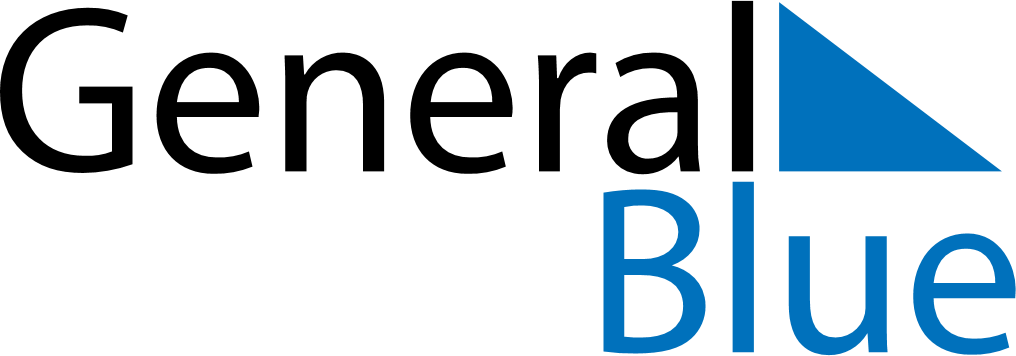 May 2024May 2024May 2024May 2024May 2024May 2024Karstula, Central Finland, FinlandKarstula, Central Finland, FinlandKarstula, Central Finland, FinlandKarstula, Central Finland, FinlandKarstula, Central Finland, FinlandKarstula, Central Finland, FinlandSunday Monday Tuesday Wednesday Thursday Friday Saturday 1 2 3 4 Sunrise: 5:01 AM Sunset: 9:34 PM Daylight: 16 hours and 33 minutes. Sunrise: 4:58 AM Sunset: 9:37 PM Daylight: 16 hours and 39 minutes. Sunrise: 4:54 AM Sunset: 9:40 PM Daylight: 16 hours and 45 minutes. Sunrise: 4:51 AM Sunset: 9:43 PM Daylight: 16 hours and 51 minutes. 5 6 7 8 9 10 11 Sunrise: 4:48 AM Sunset: 9:46 PM Daylight: 16 hours and 57 minutes. Sunrise: 4:45 AM Sunset: 9:49 PM Daylight: 17 hours and 3 minutes. Sunrise: 4:42 AM Sunset: 9:52 PM Daylight: 17 hours and 10 minutes. Sunrise: 4:39 AM Sunset: 9:55 PM Daylight: 17 hours and 16 minutes. Sunrise: 4:36 AM Sunset: 9:58 PM Daylight: 17 hours and 22 minutes. Sunrise: 4:33 AM Sunset: 10:01 PM Daylight: 17 hours and 28 minutes. Sunrise: 4:30 AM Sunset: 10:04 PM Daylight: 17 hours and 33 minutes. 12 13 14 15 16 17 18 Sunrise: 4:27 AM Sunset: 10:07 PM Daylight: 17 hours and 39 minutes. Sunrise: 4:24 AM Sunset: 10:10 PM Daylight: 17 hours and 45 minutes. Sunrise: 4:21 AM Sunset: 10:13 PM Daylight: 17 hours and 51 minutes. Sunrise: 4:18 AM Sunset: 10:15 PM Daylight: 17 hours and 57 minutes. Sunrise: 4:15 AM Sunset: 10:18 PM Daylight: 18 hours and 3 minutes. Sunrise: 4:12 AM Sunset: 10:21 PM Daylight: 18 hours and 8 minutes. Sunrise: 4:10 AM Sunset: 10:24 PM Daylight: 18 hours and 14 minutes. 19 20 21 22 23 24 25 Sunrise: 4:07 AM Sunset: 10:27 PM Daylight: 18 hours and 20 minutes. Sunrise: 4:04 AM Sunset: 10:30 PM Daylight: 18 hours and 25 minutes. Sunrise: 4:01 AM Sunset: 10:33 PM Daylight: 18 hours and 31 minutes. Sunrise: 3:59 AM Sunset: 10:35 PM Daylight: 18 hours and 36 minutes. Sunrise: 3:56 AM Sunset: 10:38 PM Daylight: 18 hours and 42 minutes. Sunrise: 3:54 AM Sunset: 10:41 PM Daylight: 18 hours and 47 minutes. Sunrise: 3:51 AM Sunset: 10:44 PM Daylight: 18 hours and 52 minutes. 26 27 28 29 30 31 Sunrise: 3:49 AM Sunset: 10:46 PM Daylight: 18 hours and 57 minutes. Sunrise: 3:46 AM Sunset: 10:49 PM Daylight: 19 hours and 2 minutes. Sunrise: 3:44 AM Sunset: 10:51 PM Daylight: 19 hours and 7 minutes. Sunrise: 3:42 AM Sunset: 10:54 PM Daylight: 19 hours and 12 minutes. Sunrise: 3:39 AM Sunset: 10:56 PM Daylight: 19 hours and 16 minutes. Sunrise: 3:37 AM Sunset: 10:59 PM Daylight: 19 hours and 21 minutes. 